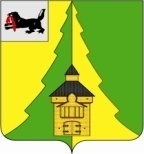 Российская Федерация	Иркутская  область		Нижнеилимский   муниципальный  район                                     АДМИНИСТРАЦИЯ	 	______		     ПОСТАНОВЛЕНИЕОт  05.04.2017г.    № 219г. Железногорск-Илимский	     «О внесении изменений в постановлениеадминистрации Нижнеилимского муниципального района от 11.11.2013г.№ 1842 «Об утверждении муниципальной программы «Осуществление бюджетных инвестиций в объекты муниципальной собственности учреждениям бюджетной сферы Нижнеилимского муниципального района» на 2014-2017 годы»В соответствии с Бюджетным кодексом Российской Федерации, Федеральным законом от 06.10.2013 г. № 131-ФЗ «Об общих принципах организации местного самоуправления в Российской Федерации», Указом Президента Российской Федерации от 07.05.2012 года № 599 «О мерах по реализации государственной политики в области образования и науки», постановлением администрации Нижнеилимского муниципального района от 23.10.2013 г. № 1728 «Об утверждении Порядка разработки, реализации и оценки эффективности реализации муниципальных программ администрации Нижнеилимского муниципального района», руководствуясь Уставом муниципального образования «Нижнеилимский район», администрация Нижнеилимского муниципального районаПОСТАНОВЛЯЕТ:Внести изменения в постановление администрации Нижнеилимского муниципального района от 11.11.2013г. № 1842 «Об утверждении муниципальной программы «Осуществление бюджетных инвестиций в объекты муниципальной собственности учреждениям бюджетной сферы Нижнеилимского муниципального района» на 2014-2017 годы» (далее – Постановление):           1.1.  В главу 1 «Паспорт муниципальной программы «Осуществление бюджетных инвестиций в объекты муниципальной собственности учреждениям бюджетной сферы Нижнеилимского муниципального района» на 2014-2020 годы» в таблицу: «Объемы и источники финансирования муниципальной программы» и в главу 4 в таблицу  «Объемы и источники финансирования муниципальной программы» внести изменения и читать в редакции  Приложения № 1 к настоящему Постановлению.       1.2. В главу 7 «Система мероприятий муниципальной подпрограммы в подпрограмму «Осуществление бюджетных инвестиций в объекты муниципальной собственности учреждениям образования Нижнеилимского муниципального района» внести изменения в таблицу 1 и читать в редакции Приложения № 2 к настоящему Постановлению.         2.  Настоящее постановление опубликовать в периодическом печатном  издании «Вестник Думы и администрации Нижнеилимского муниципального района», разместить на официальном информационном сайте администрации Нижнеилимского муниципального района.          3.  Контроль за исполнением данного постановления возложить на заместителя мэра района по вопросам экономики и финансам Г.П.Козак.Мэр района                                                                      М.С. РомановРассылка: в дело, ФУ, бухгалтерия, ДО, ОСЭР, сектор строительства, Козак Г.П.Шакитская А.И.  3-06-52Приложение № 1  к Постановлению администрации Нижнеилимского муниципального района        № 219  от " 05 " апреля 2017г.Приложение № 1  к Постановлению администрации Нижнеилимского муниципального района        № 219  от " 05 " апреля 2017г.Приложение № 1  к Постановлению администрации Нижнеилимского муниципального района        № 219  от " 05 " апреля 2017г.Приложение № 1  к Постановлению администрации Нижнеилимского муниципального района        № 219  от " 05 " апреля 2017г.Приложение № 1  к Постановлению администрации Нижнеилимского муниципального района        № 219  от " 05 " апреля 2017г.Приложение № 1  к Постановлению администрации Нижнеилимского муниципального района        № 219  от " 05 " апреля 2017г.Приложение № 1  к Постановлению администрации Нижнеилимского муниципального района        № 219  от " 05 " апреля 2017г.Приложение № 1  к Постановлению администрации Нижнеилимского муниципального района        № 219  от " 05 " апреля 2017г.Приложение № 1  к Постановлению администрации Нижнеилимского муниципального района        № 219  от " 05 " апреля 2017г.Приложение № 1  к Постановлению администрации Нижнеилимского муниципального района        № 219  от " 05 " апреля 2017г.Приложение № 1  к Постановлению администрации Нижнеилимского муниципального района        № 219  от " 05 " апреля 2017г.Приложение № 1  к Постановлению администрации Нижнеилимского муниципального района        № 219  от " 05 " апреля 2017г.Объемы и источники финансирования муниципальной программы (тыс.руб.)Объемы и источники финансирования муниципальной программы (тыс.руб.)Объемы и источники финансирования муниципальной программы (тыс.руб.)Объемы и источники финансирования муниципальной программы (тыс.руб.)Объемы и источники финансирования муниципальной программы (тыс.руб.)Объемы и источники финансирования муниципальной программы (тыс.руб.)Объемы и источники финансирования муниципальной программы (тыс.руб.)Объемы и источники финансирования муниципальной программы (тыс.руб.)Объемы и источники финансирования муниципальной программы (тыс.руб.)Объем финансированияОбъем финансированияОбъем финансированияОбъем финансированияОбъем финансированияОбъем финансированияОбъем финансированияОбъем финансированияза весь период реализации муниципальной программыв том числе по годамв том числе по годамв том числе по годамв том числе по годамв том числе по годамв том числе по годамв том числе по годамза весь период реализации муниципальной программы2014201520162017201820192020123456Муниципальная программаМуниципальная программаМуниципальная программаМуниципальная программаМуниципальная программаМуниципальная программаМуниципальная программаМуниципальная программаМуниципальная программаВсего, в том числе:179 848,64 775,2357,39 973,040 762,426 328,10,097 652,6Бюджет Нижнеилимского муниципального района14 337,54 775,2357,3723,12 038,11 316,40,05 127,4Бюджет Иркутской области157 111,10,00,09 249,938 724,325 011,70,084 125,2Федеральный бюджет 0,00,00,00,00,00,00,00,0Другие источники8 400,00,00,00,00,00,00,08 400,0Подпрограмма 1Подпрограмма 1Подпрограмма 1Подпрограмма 1Подпрограмма 1Подпрограмма 1Подпрограмма 1Подпрограмма 1Подпрограмма 1Всего, в том числе:170 844,64 775,2357,39 973,040 762,426 328,10,088 648,6Бюджет Нижнеилимского муниципального района13 887,54 775,2357,3723,12 038,11 316,40,04 677,4Бюджет Иркутской области148 557,10,00,09 249,938 724,325 011,70,075 571,2Федеральный бюджет 0,00,00,00,00,00,00,00,0Другие источники8 400,00,00,00,00,00,00,08 400,0Подпрограмма 2Подпрограмма 2Подпрограмма 2Подпрограмма 2Подпрограмма 2Подпрограмма 2Подпрограмма 2Подпрограмма 2Подпрограмма 2Всего, в том числе:9 004,00,00,00,00,00,00,09 004,0Бюджет Нижнеилимского муниципального района450,00,00,00,00,00,00,0450,0Бюджет Иркутской области8 554,00,00,00,00,00,00,08 554,0Федеральный бюджет 0,00.00,00,00,00,00,00,0Другие источники0,00,00,00,00,00,00,00,0Заместитель мэра Нижнеилимского муниципального районаЗаместитель мэра Нижнеилимского муниципального районапо жилищной политике, градостроительству, энергетике, транспорту и связи                                                              В.В.Цвейгартпо жилищной политике, градостроительству, энергетике, транспорту и связи                                                              В.В.ЦвейгартСистема мероприятий подпрограммы "Осуществление бюджетных инвестиций в объекты муниципальной собственности учреждениям образования Нижнеилимского муниципального района"Система мероприятий подпрограммы "Осуществление бюджетных инвестиций в объекты муниципальной собственности учреждениям образования Нижнеилимского муниципального района"Система мероприятий подпрограммы "Осуществление бюджетных инвестиций в объекты муниципальной собственности учреждениям образования Нижнеилимского муниципального района"Система мероприятий подпрограммы "Осуществление бюджетных инвестиций в объекты муниципальной собственности учреждениям образования Нижнеилимского муниципального района"Система мероприятий подпрограммы "Осуществление бюджетных инвестиций в объекты муниципальной собственности учреждениям образования Нижнеилимского муниципального района"Система мероприятий подпрограммы "Осуществление бюджетных инвестиций в объекты муниципальной собственности учреждениям образования Нижнеилимского муниципального района"Система мероприятий подпрограммы "Осуществление бюджетных инвестиций в объекты муниципальной собственности учреждениям образования Нижнеилимского муниципального района"Система мероприятий подпрограммы "Осуществление бюджетных инвестиций в объекты муниципальной собственности учреждениям образования Нижнеилимского муниципального района"Система мероприятий подпрограммы "Осуществление бюджетных инвестиций в объекты муниципальной собственности учреждениям образования Нижнеилимского муниципального района"Система мероприятий подпрограммы "Осуществление бюджетных инвестиций в объекты муниципальной собственности учреждениям образования Нижнеилимского муниципального района"Система мероприятий подпрограммы "Осуществление бюджетных инвестиций в объекты муниципальной собственности учреждениям образования Нижнеилимского муниципального района"Система мероприятий подпрограммы "Осуществление бюджетных инвестиций в объекты муниципальной собственности учреждениям образования Нижнеилимского муниципального района"Система мероприятий подпрограммы "Осуществление бюджетных инвестиций в объекты муниципальной собственности учреждениям образования Нижнеилимского муниципального района"№  п/пНаименование основного мероприятияОбъем финансирования всего, тыс.руб.Объем финансирования всего, тыс.руб.Объем финансирования всего, тыс.руб.Объем финансирования всего, тыс.руб.Объем финансирования всего, тыс.руб.Ответственный исполнитель или соисполнитель (участники)Источник финансированияПоказатель результативности подпрограммы2014201520162017201820192020123456789101112131.Цель:Обеспечение потребности населения района учреждениями дошкольного образования. Обеспечение бесперебойного функционирования объектов и поддержание их в удовлетворительном состоянии.170 844,64 775,2357,39 973,040 762,426 328,10,088 648,6Администрация Нижнеилимского муниципального районаФедеральный бюджет,        Бюджет Иркутской области,               Бюджет Нижнеилимского муниципального района 5 объектов/743 места1.1.Задача: Приведение объектов образования в соответствие требованиям действующих норм пожарной безопастности и СанПин.170 844,64 775,2357,39 973,040 762,426 328,10,088 648,65 объектов/743 места1.1.1.Основные мероприятия170 844,64 775,2357,39 973,040 762,426 328,10,088 648,65 объектов/743 места1.1.1.1Строительство детского сада на 110 мест в г.Железногорск-Илимский в т.ч.443,5443,50,00,00,00,00,00,0 - проектирование373,5373,5 - проверка достоверности определения стоимости строительства70,070,0 - строительство                                                        0,00,01.1.1.2Приобретение нежилого здания с земельным участком для размещения муниципального образовательного дошкольного учреждения2 784,32 784,30,00,00,00,00,00,01.1.1.3Строительство детского сада на 49 мест в п.Чистополянский в т.ч.:80 730,8932,2250,00,00,00,00,079 548,61 объект/49 мест - проектирование661,3411,3250,0 - экспертиза проектной документации  429,4429,4 - проверка достоверности определения сметной стоимости91,591,5 - строительство                                                        в том числе:79 548,679 548,6Администрация Нижнеилимского муниципального районаФедеральный бюджет,        Бюджет Иркутской области,               Бюджет Нижнеилимского муниципального района Федеральный бюджет,        Бюджет Иркутской области,               Бюджет Нижнеилимского муниципального района                                                                  о.б.75 571,275 571,2м.б.3 977,43 977,41.1.1.4Выборочный капитальный ремонт здания муниципального общеобразовательного учреждения "Рудногорская средняя общеобразовательная школа", расположенного по адресу: Нижнеилимский район, п.Рудногорск, ул.Школьная, 1 56 313,90,00,09 973,020 012,826 328,10,00,01 объект/480 мест - ремонт кровли                                                         в том числе:14 461,49 973,04 488,4                                                                  о.б.13 738,39 249,94 488,4м.б.723,1723,1 - выборочный капитальный ремонт                              в том числе:41 852,515 524,426 328,1о.б.39 535,514 523,825 011,7м.б.2 317,01 000,61 316,41.1.1.5Строительство образовательного комплекса (школа на 130 учащихся и детский сад на 49 мест) в п.Речушка9 100,00,00,00,00,00,00,09 100,01 объект/179 мест - проектирование8 400,08 400,0 - экспертиза проектной документации, проверка достоверности определения сметной стоимости700,0700,01.1.1.6Капитальный ремонт одноэтажного учебного корпуса здания МОУ "Семигорская СОШ" для открытия дополнительных групп дошкольного возраста8 462,8341,10,00,08 121,70,00,00,01 объект/15 мест - проектирование249,8249,8 - проверка достоверности определения сметной стоимости91,391,3 - капитальный ремонт                                                   в том числе:8 121,78 121,7                                                                                              о.б.7 715,67 715,6                                                                                              м.б.406,1406,11.1.1.7Капитальный ремонт корпуса и наружных инженерных сетей здания МДОУ детский сад "Ёлочка" п.Видим13 009,3274,1107,30,012 627,90,00,00,01 объект/20 мест - проектирование274,1274,1 - экспертиза  достоверности определения сметной стоимости капитального ремонта                                                         м.б.107,3107,3 - капитальный ремонт                                                   в том числе:12 627,912 627,9                                                                                              о.б.11 996,511 996,5                                                                                              м.б.631,4631,4Итого по Подпрограмме 1:170 844,64 775,2357,39 973,040 762,426 328,10,088 648,6в том числе по источникам финансирования:в том числе по источникам финансирования:федеральный бюджет*0,00,00,00,00,00,00,00,0бюджет Иркутской области*148 557,10,00,09 249,938 724,325 011,70,075 571,2бюджет Нижнеилимского муниципального района*13 887,54 775,2357,3723,12 038,11 316,40,04 677,4внебюджетные источники*8 400,00,00,00,00,00,00,08 400,0Зам. мэра района по жилищной политике, градостроительству, энергетике,транспорту и связиЗам. мэра района по жилищной политике, градостроительству, энергетике,транспорту и связиЗам. мэра района по жилищной политике, градостроительству, энергетике,транспорту и связиЗам. мэра района по жилищной политике, градостроительству, энергетике,транспорту и связиЗам. мэра района по жилищной политике, градостроительству, энергетике,транспорту и связиЗам. мэра района по жилищной политике, градостроительству, энергетике,транспорту и связиЗам. мэра района по жилищной политике, градостроительству, энергетике,транспорту и связиЗам. мэра района по жилищной политике, градостроительству, энергетике,транспорту и связиВ.В. ЦвейгартВ.В. Цвейгарт